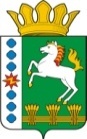 КОНТРОЛЬНО-СЧЕТНЫЙ ОРГАН ШАРЫПОВСКОГО РАЙОНАКрасноярского краяЗаключениена проект Постановления администрации Березовского сельсовета «О внесении изменений и дополнений в Постановление администрации Березовского сельсовета от 30.10.2013 № 45 «Обеспечение транспортной доступности и коммунальными услугами граждан» на 2014-2016 годы29 декабря 2014 год 								    № 171Настоящее экспертное заключение подготовлено Контрольно – счетным органом Шарыповского района на основании ст. 157 Бюджетного  кодекса Российской Федерации, ст. 9 Федерального закона от 07.02.2011 № 6-ФЗ «Об общих принципах организации и деятельности контрольно – счетных органов субъектов Российской Федерации и муниципальных образований», ст. 15 Решения Шарыповского районного Совета депутатов от 20.09.2012 № 31/289р «О внесении изменений и дополнений в Решение Шарыповского районного Совета депутатов от 21.06.2012 № 28/272р «О создании Контрольно – счетного органа Шарыповского района», п.1.2. Соглашения от 28.04.2014 «О передаче Контрольно-счетному органу Шарыповского района полномочий Контрольно-счетного органа Березовского сельсовета по осуществлению внешнего муниципального финансового контроля».          Представленный на экспертизу проект Постановления администрации Березовского сельсовета «О внесении изменений и дополнений в Постановление администрации Березовского сельсовета от 30.10.2013 № 45 «Обеспечение транспортной доступности и коммунальными услугами граждан» на 2014-2016 годы (далее по тексту проект Постановления) направлен в Контрольно – счетный орган Шарыповского района 26 декабря 2014 года, разработчиком данного проекта Постановления является администрации Березовского сельсовета Шарыповского района. Основанием для разработки муниципальной программы являются:- статья 179 Бюджетного кодекса Российской Федерации;- постановление администрации Березовского сельсовета от 30.07.2013 года № 28/2 «Об утверждении Порядка принятия решений о разработке  муниципальных программ Березовского сельсовета, их формировании и реализации»;- распоряжение администрации Березовского сельсовета от 01.08.2013  № 45-р «Об утверждении перечня муниципальных программ Березовского сельсовета на 2014 год и плановый период»;- Решение сельского Совета депутатов от 19.12.2013 «О бюджете поселения на 2014 год и плановый период 2015-2016 годов».Ответственный исполнитель администрации Березовского сельсовета.Соисполнители муниципальной программы отсутствуют.Перечень подпрограмм и отдельных мероприятий муниципальной программы:Модернизация, реконструкция и капитальный ремонт объектов коммунальной инфраструктуры, жилья и благоустройства территории.Проведение мероприятий, направленных на сохранение и улучшение транспортно-эксплуатационного состояния улично-дорожной сети сельского поселения.Обращение с твердыми бытовыми, промышленными и биологическими отходами на территории поселения.Целью Программы является повышение качества предоставления жилищно-коммунальных услуг населению и улучшение транспортно-эксплуатационного состояния дорог местного значения.Мероприятие проведено 29 декабря 2014 года.В ходе подготовки заключения Контрольно – счетным органом Шарыповского района были проанализированы следующие материалы:- проект Постановления главы администрации Березовского сельсовета «О внесении изменений и дополнений в Постановление администрации Березовского сельсовета от 30.10.2013 № 45 Об утверждении муниципальной программы Березовского сельсовета «Обеспечение транспортной доступности и коммунальными услугами граждан» на 2014-2016 годы»;- паспорт муниципальной программы Березовского сельсовета «Обеспечение транспортной доступности и коммунальными услугами граждан» на 2014-2016 годы;- решение Березовского сельского Совета депутатов от 19.12.2013 № 113 «О бюджете поселения на 2014 год и плановый период 2015-2016 годов».Рассмотрев представленные материалы к проекту Постановления муниципальной программы «Обеспечение транспортной доступности и коммунальными услугами граждан» Березовского сельсовета на 2014-2016 годы установлено следующее:В соответствии с проектом паспорта Программы происходит изменение по строке (пункту) «Ресурсное обеспечение муниципальной программы».После внесения изменений строка  будет читаться:Увеличение объемов бюджетных ассигнований на реализацию муниципальной программы в 2014 году составило в сумме 18,72 тыс. руб.  или на  0,24 %, в том числе :- увеличение за счет средств районного бюджета в сумме 98,77 тыс. руб. или на 1,28 %;- уменьшение за счет бюджета поселения в сумме 80,05 тыс. руб. или 1,04 %.         2. В соответствии с проектом паспорта Подпрограммы 1 «Модернизация, реконструкция и капитальный ремонт объектов коммунальной инфраструктуры, жилья и благоустройства территории» муниципальной программы, происходит изменение по строке (пункту) «Объемы и источники финансирования подпрограммы».После внесения изменений строка  будет читаться:Увеличение объемов бюджетных ассигнований в 2014 году на реализацию Подпрограммы 1 муниципальной программы в сумме 118,77 тыс. рублей или на 2,07 %, в том числе за счет:- средств районного бюджета в сумме 98,77 тыс. руб.  или на  1,72 %;- средств бюджета поселения составило в сумме 20,00 тыс. руб.  или на  0,35 %;Произошли изменения в финансировании второй задачи перечня мероприятий Подпрограммы 1 на 2014 год: -  увеличено финансирование за счет средств районного бюджета в сумме 98,77 тыс. руб. на мероприятие 2.6. «Капитальный ремонт уличного освещения по ул. Советская и ул. Новая с. Березовка, ул. Набережная д. Ершово» и увеличение финансирования за счет средств бюджета поселения в сумме 20,00 тыс. руб. на исполнение бюджетных обязательств по договору электроснабжения.          3. В соответствии с проектом паспорта Подпрограммы 2 «Проведение мероприятий, направленных на сохранение и улучшение транспортно-эксплуатационного состояния улично-дорожной сети сельского поселения» муниципальной программы, происходит изменение по строке (пункту) «Объемы и источники финансирования подпрограммы».После внесения изменений строка  будет читаться:Уменьшение объемов бюджетных ассигнований в 2014 году на реализацию Подпрограммы 2 муниципальной программы в сумме 100,00 тыс. руб. или на 5,44 %, в связи с уточнением поступлений суммы акцизов.Изменения вносятся с целью приведения в соответствии бюджета Березовского сельсовета.При проверке правильности планирования и составления проекта Постановления  нарушений не установлено.                   На основании выше изложенного Контрольно – счетный орган Шарыповского района предлагает администрации Березовского сельсовета принять проект Постановления администрации Березовского сельсовета «О внесении изменений и дополнений в Постановление администрации Березовского сельсовета от 30.10.2013 № 45 «Обеспечение транспортной доступности и коммунальными услугами граждан» на 2014-2016 годы.Председатель Контрольно – счетного органа						Г.В. СавчукИнформация по ресурсному обеспечению программы, в том числе в разбивке по источникам финансирования, по годам реализации программы Предыдущая редакция (Постановление от 30.10.2013 № 45)Предлагаемая редакция (проект Постановления)Информация по ресурсному обеспечению программы, в том числе в разбивке по источникам финансирования, по годам реализации программы Планируемое финансирование программы  составляет  7 699,39 тыс. руб., в том числе за счет средств: краевого бюджета 3 357,46 тыс. руб., из них:2014 год –3 357,46 тыс. руб.;2015 год –  0,00 тыс. руб.;2016 год –  0,00 тыс. руб.;районного бюджета 766,98 тыс. руб., из них:2014 год –766,98 тыс. руб.;2015 год –  0,00 тыс. руб.;2016 год –  0,00 тыс. руб.;  бюджета поселения 3 574,95 тыс. руб., из них:2014 год –1 516,80 тыс. руб.;2015 год – 1 028,26 тыс. руб.;2016 год – 1 029,89 тыс. руб.;Планируемое финансирование программы  составляет  7 718,11 тыс. руб., в том числе за счет средств: краевого бюджета 3 357,46 тыс. руб., из них:2014 год –3 357,46 тыс. руб.;2015 год –  0,00 тыс. руб.;2016 год –  0,00 тыс. руб.;районного бюджета 865,75 тыс. руб., из них:2014 год –865,75 тыс. руб.;2015 год –  0,00 тыс. руб.;2016 год –  0,00 тыс. руб.;  бюджета поселения 3 494,90 тыс. руб., из них:2014 год –1 436,75 тыс. руб.;2015 год – 1 028,26 тыс. руб.;2016 год – 1 029,89 тыс. руб.;Объемы и источники финансирования подпрограммы Предыдущая редакция (Постановление от 30.10.2013 № 45)Предлагаемая редакция (проект Постановления)Объемы и источники финансирования подпрограммы Планируемое финансирование подпрограммы  составляет 5 727, 58 тыс. руб., в том числе за счет средств: краевого бюджета 3 300,00 тыс. руб., из них:2014 год –3 300,00 тыс. руб.;2015 год –  0,00 тыс. руб.;2016 год –  0,00 тыс. руб.;районного бюджета 635,58 тыс.руб., из них:2014 год –635,58 тыс. руб.;2015 год –  0,00 тыс. руб.;2016 год –  0,00 тыс. руб.;бюджета поселения 1 792,00 тыс. руб., из них:2014 год – 642,80 тыс. руб.;2015 год – 574,60 тыс. руб.;2016 год – 574,60 тыс. руб.;Планируемое финансирование подпрограммы  составляет 5 846,35 тыс. руб., в том числе за счет средств: краевого бюджета 3 300,00 тыс. руб., из них:2014 год –3 300,00 тыс. руб.;2015 год –  0,00 тыс. руб.;2016 год –  0,00 тыс. руб.;районного бюджета 734,35 тыс.руб., из них:2014 год –734,35 тыс. руб.;2015 год –  0,00 тыс. руб.;2016 год –  0,00 тыс. руб.;бюджета поселения 1 812,00 тыс. руб., из них:2014 год – 662,80 тыс. руб.;2015 год – 574,60 тыс. руб.;2016 год – 574,60 тыс. руб.;Объемы и источники финансирования подпрограммы Предыдущая редакция (Постановление от 30.10.2013 № 45)Предлагаемая редакция (проект Постановления)Объемы и источники финансирования подпрограммы Планируемое финансирование подпрограммы  составляет 1 840,41 тыс. руб., в том числе за счет средств: краевого бюджета 57,46 тыс. руб., из них:2014 год –  57,46 тыс. руб.;2015 год –  0,00 тыс. руб.;2016 год –  0,00 тыс. руб.;бюджета поселения 1 782,95 тыс. руб., из них:2014 год – 874,00 тыс. руб.;2015 год – 453,66 тыс. руб.;2016 год – 455,29 тыс. руб.;Планируемое финансирование подпрограммы  составляет 1 740,36 тыс. руб., в том числе за счет средств: краевого бюджета 57,46 тыс. руб., из них:2014 год –  57,46 тыс. руб.;2015 год –  0,00 тыс. руб.;2016 год –  0,00 тыс. руб.;бюджета поселения 1 682,90 тыс. руб., из них:2014 год – 773,95 тыс. руб.;2015 год – 453,66 тыс. руб.;2016 год – 455,29 тыс. руб.;